Data and details file concerning internshipsAll boxes are to be filled out by the student, in collaboration with the internship provider. This file must be handed in at the internships' office, or dispatched by ordinary post, or sent via e-mail to the following address : monique.delanne@univ-orleans.fr StudentStudent’s enlistment number ==> Compulsory :                       (7 digit number on student’s card)   Ms         Mrs         Mr          Name :                         First name :                      	Mobile phone number :      		 E-mail address :                      Enrolment : 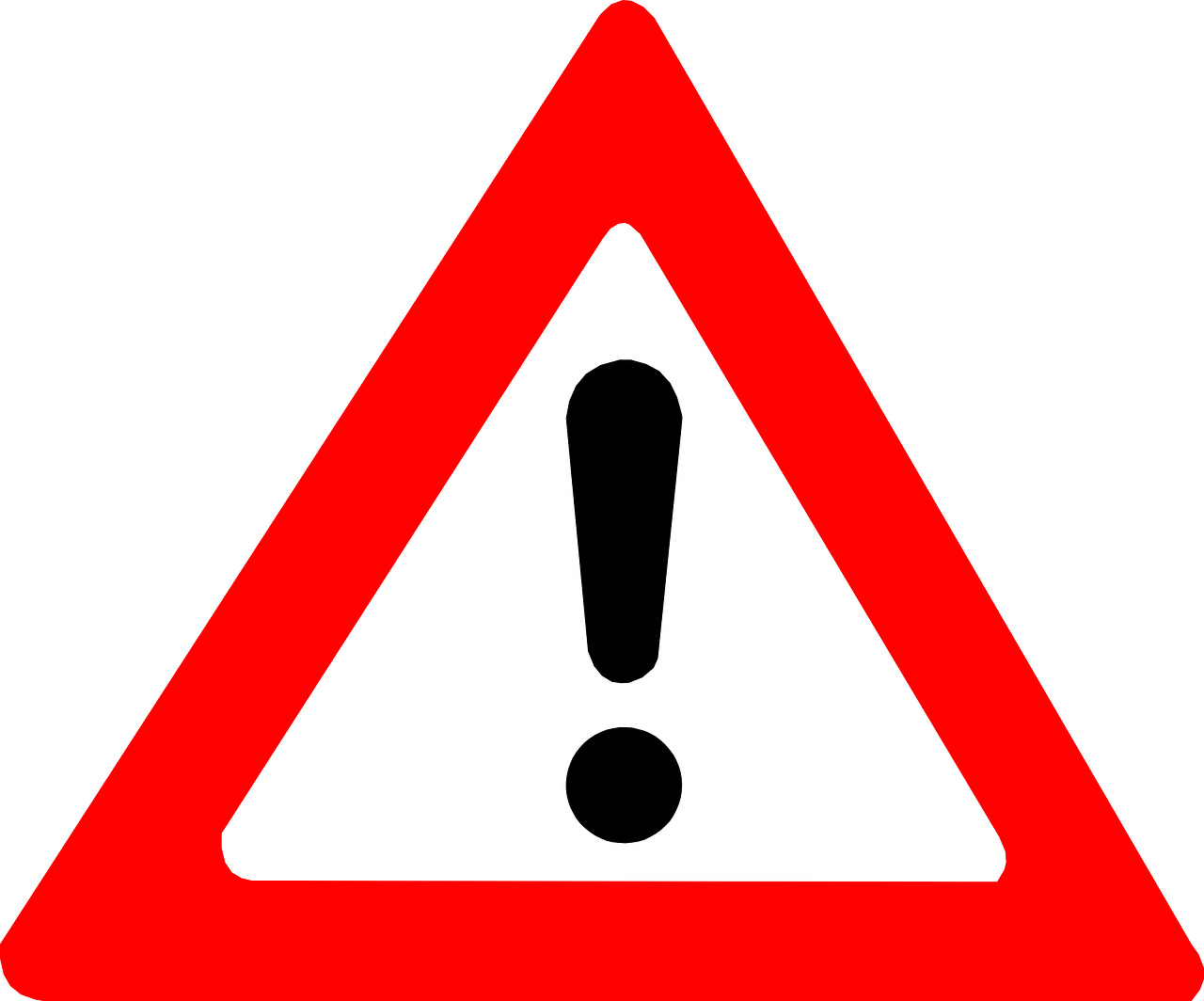 Curriculum level :  L1	   L2	   L3	  Curriculum :	 LEA		 Histoire 	National health number :                      How was the internship found and selected ? Answer to an internship offer		 Spontaneous application	 Personal network and acquaintancesThe internship providerName of company or administration :                          Full postal address :                          Postal code :                  Town :                            	Country :              Landline phone :         		E-mail address :                       Main activity :                            Manpower size :       staffType of provider (administration, institution, association or society, private business) :                          If a private business or corp. indicate legal status :      The Internship supervisor of the internship provider :Name :                          	First name :                       Status, function :              Landline phone :      	Mobile phone :        E-mail :                          Represented by the head of the internship provider (distinct from the internship supervisor) :  Name :                          	First name :                       Status, function :              Landline phone :      	Mobile phone :        E-mail :                          InternshipLocation of internship (if different from address of internship provider) : Full postal address :                           Postal code :               	City :                       Dates. Internship from                to               ==> COMPULSORYDuration in weeks :       - Working hours per week :      Other :                           Service or department in which the student will be involved :                           The internship  is paid	 not paidIf yes : retribution amount :       €  per   hour     per month after taxDrafted by means of :  bank payment		 Check 	 CashAdvantages, bonuses granted to the intern :                           Vacation, days off :                          To fill out by the internship provider for the validation of the internship by the teaching team : Subject of the internship : ==> COMPULSORY :       Activities, duties entrusted to the intern ==> COMPULSORY :                          Skills required or to acquire :                          Supervision of the internNB internship providers : the law imposes the signature of an internship convention/contract PRIOR to the beginning of an internship.The present form must be handed in at the internships office, or posted or sent via e-mail to                 monique.delanne@univ-orleans.fr for the convention/contract to be edited.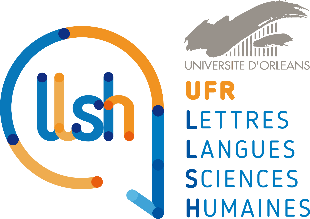 Dossier suivi par :Monique DELANNE – Sve des Etudes LLSHTél. 02 54 08 52 99monique.delanne@univ-orleans.frCentre d’études supérieures – 90 av François Mitterrand 36000 CHATEAUROUX For the provider :   Ms         Mrs 	   MrFirst name :                      Name :                      Function :                      Phone :                      E-mail :                      Signature :                      The university supervisor :   Ms          Mrs 	   Mr First name :                      Name :                      Signature :                      Teacher head of the academic training-curriculum :   Ms          Mrs 	   Mr First name :                      Name :                      Signature :                      